MODELLO 1Alla Direzione Didattica Quinto Circolodi Piacenzae- mail: pcee005008@pec.istruzione.itOggetto: Istanza di partecipazione alla selezione per il rinnovo della Convenzione di Cassa quadriennio 01/01/2020-31/12/2023.Il/la sottoscritto/a _________________nato/a ___________________Prov. ____________ il________________	e	residente	in	_____________________Prov.	__________CAP_____________________ in via___________________________________ Codice fiscaleo legale rappresentante o procuratore del legale rappresentante (allegare copia della procura)del concorrente (Istituto bancario ________________________________) , con sede in______________________, __________________________________________________via______________________________________________________________,N._______________ , CAP_________________ , città _________________, codice fiscale_________________________________________ in nome e per conto dello stessoPRESENTALa candidatura dell’Istituto di credito per la selezioneA tal fine dichiara ai sensi del DPR 445/2000 di essere in possesso dei requisiti di ordine soggettivo richiesti per la partecipazione alla procedura di affidamento di cui all’art. 80 del D.Igs 50/2016.Il legale rappresentante della dittaAllegare la sotto elencata documentazione:1)fotocopia documento di identità in corso di validità del titolare/legale rappresentante2) Dichiarazione assenza di cause d’esclusione di cui all’art. 80 del D.lgs. 50/2016 (vedi allegato)ALLEGATO al Modello 1Il/la sottoscritto/a _________________nato/a ___________________Prov. ____________ Il________________	e	residente	in	_____________________Prov.	__________CAP _____________________ in via___________________________________ in qualità di:o legale rappresentanteo procuratore del legale rappresentante (allegare copia della procura)del concorrente (Istituto bancario ________________________________) , con sede in______________________, __________________________________________________via______________________________________________________________,N.__________________ CAP_________________ , città _________________, codice fiscale_________________________________________ in nome e per conto dello stessoDICHIARA DI ESSERE INVITATO ALLA PROCEDURA DI GARA RINNOVO CONVENZIONE DI CASSA QUADRIENNIO 01/01/2020-31/12/2023e a tal fine, assumendosene la piena responsabilità e consapevole delle sanzioni anche di natura penale per l’eventuale rilascio di dichiarazioni false o mendaci (articolo 76 del DPR 28 dicembre 2000, numero 445),DICHIARA:a. ai sensi dell'art. 80 comma 1, di non aver subito condanne con sentenza definitiva o decreto penale di condanna divenuto irrevocabile o sentenza di applicazione della pena su richiesta ai sensi dell'articolo 444 del codice di procedura penale, per uno o più dei seguenti reati:- delitti consumati o tentati, di cui agli articoli 416, 416bis del codice penale ovvero delitti commessi avvalendosi delle condizioni previste dal predetto articolo 416bis ovvero al fine di agevolare l'attività delle associazioni previste dallo stesso articolo, nonché peri delitti, consumati o tentati, previsti dall'articolo 74 del decreto del Presidente della Repubblica 9 ottobre 1990, n. 309, dall'articolo 291 quater del decreto del Presidente della Repubblica 23 gennaio 1973, n. 43 e dall'articolo 260 del decreto legislativo 3 aprile 2006, n. 152, in quanto riconducibili alla partecipazione a un'organizzazione criminale, quale definita all'articolo 2 della decisione quadro 2008/841/GAI del Consiglio [Art. 80 comma 1, lettera a];- delitti consumati o tentati, di cui agli articoli 317, 318, 319, 319ter, 319quater, 320, 321, 322, 322bis, 346bis, 353, 353bis, 354, 355 e 356 del codice penale nonché all'articolo 2635 del codice civile [Art. 80 comma 1, lettera b];- frode ai sensi dell'articolo 1 della convenzione relativa alla tutela degli interessi finanziari delle Comunità europee [Art. 80 comma 1, lettera c];- delitti consumati o tentati, commessi con finalità di terrorismo, anche internazionale, e di eversionedell'ordinecostituzionalereatiterroristicioreaticonnessialleattività terroristiche[Art. 80 comma 1, lettera d];- delitti di cui agli articoli 648bis, 648ter e 648ter. 1 del codice penale, riciclaggio di proventi di attività criminose o finanziamento del terrorismo, quali definiti all'articolo 1 del decreto legislativo 22 giugno 2007, n. 109 e successive modificazioni [Art. 80 comma 1, lettera e];- sfruttamento del lavoro minorile e altre forme di tratta di esseri umani definite con il decreto legislativo 4 marzo 2014, n. 24 [Art. 80 comma 1, lettera f];- ogni altro delitto da cui derivi, quale pena accessoria, l'incapacità di contrattare con la pubblica amministrazione [Art. 80 comma 1, lettera g];b. ai sensi dell'art. 80 comma 2, che a proprio carico non sussistono cause di decadenza, di sospensione o di divieto previste dall'articolo 67 del decreto legislativo 6 settembre 2011, n. 159 o di un tentativo di infiltrazione mafiosa di cui all'articolo 84, comma 4, del medesimo decreto. Resta fermo quanto previsto dagli articoli 88, comma 4bis, e 92, commi 2 e 3, del decreto legislativo 6 settembre 2011, n. 159, con riferimento rispettivamente alle comunicazioni antimafia e alle informazioni antimafia (N.B. l'esclusione opere, ai sensi dell'art. 80 comma 3 del Codice, anche se tate emesse le sentenze o i decreti di cui all'art. 80 comma 2 del Codice nei confronti del titolare o del direttore tecnico, se si tratta di impresa individuale; di un socio o del direttore tecnico, se si tratta di società in nome collettivo; dei soci accomandatari o del direttore tecnico, se si tratta di società in accomandita semplice; dei membri del consiglio di amministrazione cui sia stata conferita la legale rappresentanza, di direzione o di vigilanza o dei soggetti muniti di poteri di rappresentanza, di direzione o di controllo, del direttore tecnico o del socio unico persona fisica, ovvero del socio di maggioranza in caso di società con meno di quattro soci, se si tratta di altro tipo di società o consorzio);c. ai sensi dell'art. 80 comma 3, che le sentenze o i decreti di cui all'art. 80 comma 2 del Codice non sono stati emessi nei confronti dei soggetti cessati dalla carica nell'anno antecedente la data di pubblicazione del bando di gara;d. ai sensi dell'art. 80 comma 4, di non aver commesso violazioni gravi, definitivamente accertate, rispetto agli obblighi relativi al pagamento delle imposte e tasse o i contributi previdenziali, secondo la legislazione italiana o quella dello Stato in cui sono stabiliti;e. ai sensi dell'art. 80 comma 5:- di non aver commesso gravi infrazioni debitamente accertate alle norme in materia di salute e sicurezza sul lavoro nonché agli obblighi di cui all'articolo 30, comma 3 del codice [Art. 80 comma 5, lettera a];- di non essere in stato di fallimento, di liquidazione coatta, di concordato preventivo, salvo il caso di concordato con continuità aziendale, o nei cui riguardi sia in corso un procedimento per la dichiarazione di una di tali situazioni, fermo restando quanto previsto dall'articolo 110 [Art. 80 comma 5, lettera b];- di non essersi reso colpevole di gravi illeciti professionali, tali da rendere dubbia la sua integrità o affidabilità, come significative carenze nell'esecuzione di un precedente contratto di appalto o di concessione che ne hanno causato la risoluzione anticipata, non contestata in giudizio, ovvero hanno dato luogo ad una condanna al risarcimento del danno o ad altre sanzioni, ovvero tentato di influenzare indebitamente il. Processo decisionale della stazione appaltante o di ottenere informazioni riservate ai fini di proprio vantaggio; ovvero, anche per negligenza, aver reso informazioni false o fuorvianti suscettibili di influenzare le decisioni sull'esclusione, la selezione o l'aggiudicazione ovvero aver omesso le informazioni dovute ai fini del corretto svolgimento della procedura di selezione[Art. 80 comma 5, lettera c];- che con la propria partecipazione non venga determinata una situazione di conflitto di interesse ai sensi dell'articolo 42, comma 2, [Art. 80 comma 5, lettera d];- di non aver creato una distorsione della concorrenza derivante dal precedente coinvolgimento degli operatori economici nella preparazione della procedura d'appalto di cui all'articolo 67 [Art. 80 comma 5, lettera e];- di non essere stato soggetto alla sanzione interdittiva di cui all'articolo 9, comma 2, lettera c) del decreto legislativo 8 giugno 2001, n. 231 o ad altra sanzione che comporta il divieto di contrarre con la pubblica amministrazione, compresi i provvedimenti interdittivi di cui all'articolo 14 del decreto legislativo 9 aprile 2008, n. 81 [Art. 80 comma 5, lettera f];- di non essere iscritto nel casellario informatico tenuto dall'Osservatorio dell’ANAC per aver presentato false dichiarazioni o falsa documentazione ai fini del rilascio dell'attestazione di qualificazione, per il periodo durante il quale perdura l'iscrizione [Art. 80 comma 5, lettera g]- di non aver violato il divieto di intestazione fiduciaria di cui all'articolo 17 della legge 19 marzo 1990, n. 55 [Art. 80 comma 5, lettera h] ; - di aver presentato la certificazione di cui all'articolo 17 della legge 12 marzo 1999, n. 68, ovvero [non] autocertifichi la sussistenza del medesimo requisito [Art. 80 comma 5, lettera i] ;- la non la non esistenza delle condizioni di esclusione di cui all'art. 80 comma 5, lettera |; f. ai sensi dell’art. 80 comma 7 del Codice, (barrare):o di trovarsi in una delle situazioni di cui all'art. 80 comma 1 del Codice, limitatamente alle ipotesi in cui la sentenza definitiva abbia imposto una pena detentiva non superiore a 18 mesi ovvero abbia riconosciuto l'attenuante della collaborazione come definita per le singole fattispecie di reato, o all'art. 80 comma 5 del Codice e di allegare all'interno della documentazione amministrativa le prove di aver risarcito o di essersi impegnato a risarcire qualunque danno causato dal reato o dall'illecito e di aver adottato provvedimenti concreti di carattere tecnico, organizzativo e relativi al personale idonei a prevenire ulteriori reati o illeciti;OPPUREo di non trovarsi in alcune delle situazioni di cui sopra;g. ai sensi dell'art. 80 comma 9, di non aver subito sentenza definitiva che implichi l'esclusione dalla partecipazione alle procedure d'appalto;h. ai sensi dell’art. 80 comma 5, lettera m del Codice, dichiara e attesta (barrare):o di non trovarsi in alcuna situazione di controllo di cui all'articolo 2359 del codice civile con alcun soggetto e di formulare eventualmente_ l'offerta autonomamente;o di non essere a conoscenza della partecipazione alla gara di soggetti che si trovino, rispetto al concorrente, in una delle situazioni di controllo di cui all'articolo 2359 del codice civile e di formulare eventualmente l'offerta autonomamente;Nel caso sussistano rapporti di controllo, di cui all’articolo 2359 del Codice Civile, il concorrente indica le imprese controllanti e/o le imprese controllate:Imprese controllanti (denominazione, ragione sociale e sede): ___________________________________________________________Imprese controllate (denominazione, ragione sociale e sede): ___________________________________________________________i. comunica nominativi, date e luoghi di nascita, e residenza di eventuali altri: titolari e/o direttori tecnici, se si tratta di impresa individuale; soci e/o direttori tecnici, se si tratta di società in nome collettivo; i soci accomandatari e/o direttori tecnici, se si tratta di società in accomandita semplice; amministratori muniti di potere di rappresentanza, e/o direttori tecnici, e/o socio unico, e/o socio di maggioranza in caso di società con meno di quattro soci, se si tratta di altro tipo di società o consorzio: Concorrente impresa individuale: - titolari - Direttori tecnici Concorrente società in nome collettivo o in accomandita semplice - socij. dichiara e attesta di non essersi avvalso di piani individuali di emersione di cui agli articoli 1 e seguenti della legge383/2001, ovvero, essendosi avvalso di tali piani, che il periodo di emersione si è già concluso;k. dichiara di accettare, senza condizione o riserva alcuna, tutte le norme e le disposizioni, nessuna esclusa, contenute nella documentazione di gara/progetto;l. dichiara e attesta di aver preso conoscenza e di aver tenuto conto nella eventuale formulazione dell’offerta delle condizioni contrattuali e degli oneri, nonché degli obblighi e degli oneri relativi alle disposizioni in materia di sicurezza, assicurazione, condizioni di lavoro e previdenza e assistenza in vigore nel luogo dove devono essere eseguite le prestazioni a contratto;m. comunica il numero di telefono e di fax al quale inviare l’eventuale richiesta di chiarimenti, precisazioni o dimostrazioni che si rendessero	necessarie:	telefono numero ___________________________                         fax numero  ______________________________ pec ____________________________________ mail    ___________________________________n. ai sensi dell’art. 40 del Codice, dichiara ed attesta di autorizzare l’uso della PEC per tutte le comunicazioni previste dagli articoli 75 e 76 del Codice;Inoltre, in riferimento ai requisiti di carattere professionale e di quanto previsto  all’art.83 D.Lgs 50/2016, dichiara:che il medesimo e la ditta da lui rappresentata non sono mai incorsi in provvedimenti che comportano l'incapacità a contrattare con la Pubblica Amministrazione;di essere in regola con gli obblighi relativi al pagamento dei contributi previdenziali ed assistenziali per eventuali lavoratori dipendenti;di essere iscritto alla CCIAA di ________________al n. ________________ in data ________________________ alla seguente categoria _______________________________di	essere	iscritto	all'INPS	sede	di	_________________________	matricola	n. _______________________________           di	essere	iscritto	all'INAIL	sede      di ___________________ matricola n. ____________________________di non avere riportato condanne penali e di non avere procedimenti penali pendenti e che nulla risulta a proprio carico nel casellario giudiziale generale alla Procura della Repubblica presso il Tribunale di _______________________________di avere esperienza specifica quale gestore del servizio di cassa con le Istituzioni Scolastiche  dal                                     , con la sottoscrizione di n.           Convenzioni di Cassa.Il legale rappresentante della ditta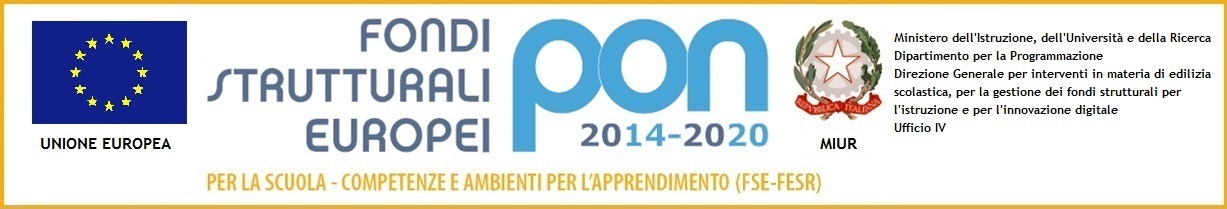 